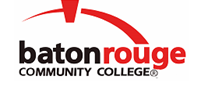 Baton Rouge Community CollegeAcademic Affairs Master SyllabusDate Approved:	4 May 2023Term and Year of Implementation:	Fall 2023Course Title:	Introduction to LogisticsBRCC Course Rubric:	BUSN 2703Previous Course Rubric:	Lecture Hours per week-Lab Hours per week-Credit Hours:	3-0-3Per semester:  Lecture Hours-Lab Hours-Instructional Contact Hours:	45-0-45Louisiana Common Course Number:	     CIP Code:	52.0203Course Description:	Provides an introduction to the concept of logistics. Topics include traffic management, warehousing, inventory control, material handling, global logistics, and the movement and storage of goods from raw materials sources to end consumers. This course requires a fee to cover learning materials. Prerequisites:		NoneCo-requisites:		NoneSuggested Enrollment Cap:	35Learning Outcomes.  Upon successful completion of this course, the students will be able to:1.	Describe the steps in product receiving, storage, and inventory control.2.	Evaluate the most effective transportation modes for movement of raw materials and finished goods.3.	Apply proper procedures for packaging, shipment, dispatch, and tracking of inventory.4.	Describe the logistics functions of raw materials requirements planning, production planning, and manufacturing and service management. 5.	Describe the factors critical for successfully managing the global supply chain.Assessment Measures.  Assessment of all learning outcomes will be measured using the following methods:1.	Homework, projects, presentations, and/or class work2.	Exams and/or quizzes3.	Common questions, across all sections, will be administered in a quiz at the end of the semester to assess the student's knowledge of the learning outcomesInformation to be included on the Instructor’s Course Syllabi:Disability Statement:  Baton Rouge Community College seeks to meet the needs of its students in many ways.  See the Office of Disability Services to receive suggestions for disability statements that should be included in each syllabus.Grading: The College grading policy should be included in the course syllabus.  Any special practices should also go here.  This should include the instructor’s and/or the department’s policy for make-up work.  For example in a speech course, “Speeches not given on due date will receive no grade higher than a sixty” or “Make-up work will not be accepted after the last day of class”.Attendance Policy:  Include the overall attendance policy of the college.  Instructors may want to add additional information in individual syllabi to meet the needs of their courses.General Policies: Instructors’ policy on the use of things such as beepers and cell phones and/or hand held programmable calculators should be covered in this section.Cheating and Plagiarism:  This must be included in all syllabi and should include the penalties for incidents in a given class.  Students should have a clear idea of what constitutes cheating in a given course.Safety Concerns:  In some courses, this may be a major issue.  For example, “No student will be allowed in the lab without safety glasses”.  General statements such as, “Items that may be harmful to one’s self or others should not be brought to class”.Library/ Learning Resources:  Since the development of the total person is part of our mission, assignments in the library and/or the Learning Resources Center should be included to assist students in enhancing skills and in using resources.  Students should be encouraged to use the library for reading enjoyment as part of lifelong learning.Expanded Course Outline:1. 21st Century Supply Chains2. Supply Chain Information Technology3. Logistics4. Customer Accommodation5. Integrated Logistics Planning6. Procurement and Manufacturing7. Inventory8. Transportation9. Warehousing, Materials Handlling, and Packing10. Global Supply Chain 